                    		Registration Form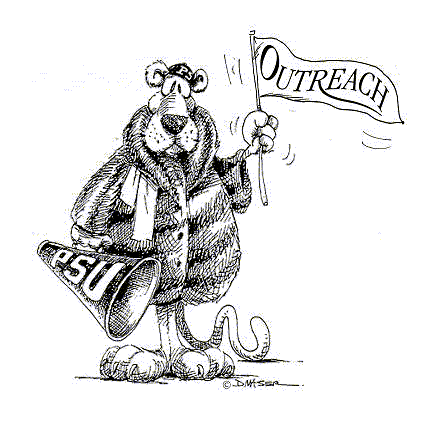                        SAGE (Senior Adults Gaining Enrichment)5 @ 5 Lecture SeriesPlease complete the form below to register for the SAGE Monthly Lecture Series and/or the 5 @ 5 Lecture Series.Last Name                                                           First Name                                 Home AddressHome Phone                          			E-mail address_____By checking this box I agree to allow Penn State to use this email address to communicate with           me about this program.Spring 2019 Lecture Series Fee (55+):  $60 (Includes 4 lectures and lunch at each lecture)                                                      	$ ______________     Individual lectures, including lunch: $20 each (Participant must register at least 3 days prior to the program) 			$ __________5@5 Lecture Series $59								$ ______________David M. Longenbach, Penn State Lehigh Valley History Faculty, presents our fall lecture series, "The American Civil War." In this five part series we'll explore the military campaigns of the Civil War from the firing on Fort Sumter to the surrender at Appomattox Court House.  Join us for this exciting examination of America’s bloodiest conflict. The series will take place Thursdays at 5 pm from May 9th to June 6th, 2019 in room 311B.  Total Amount Due   $ ______________     Method of Payment:□  A check is enclosed payable to Penn State                   □  Charge my  (  ) MasterCard     (  ) VISA     (   ) Discover     (   ) American Express  	________________________________________________________Cardholder’s Signature________________________________________________________Cardholder’s Name (PRINT)___________________________________		_______________Card Number                                               		Expiration Date   March 1stMichael KrasjaAssistant Professor, Penn StateThe Billboard Boys: The Greatest Radio Contest of all Time.Film and DiscussionApril 5thZac JaindlChief Operations OfficerJaindl PropertiesThe Waterfront Development: An in depth look at the development of the River District in Downtown Allentown.May 3rdMary Erdman Fair Districts PARedistricting: a non-partisan, citizen-led, statewide coalition working to create a process for redistricting that is transparent, impartial and fair.June 7thSamuel ChenThe Liddell GroupFolding the House of Cards: Media in Politics